P Ř E D Á N Í     V O Z I D L Atovární značka a typ :  Škoda Octaviareg. značka:   7T7 0928Inventární číslo: 04212  Dne 17.10.2016 převzal autoservis AUTO ZEMAN výše uvedené vozidlo za účelem prodeje. Současně byl seznámen s jeho stavem  a obsluhouVýbava v ceně vozidla :Airbag řidiče a spolujezdce včetně bočních a hlavových, el. ovládání předních oken, vnější zpětná zrcátka el. vyhřívaná a el nastavitelná, asférické na straně řidiče v barvě vozu, kola 15“ ocelová, čtyřramenný volant, mlhové světlomety, bezpečnostní sloupek řízení výškově i podélně stavitelný. Dálkové centrální zamykání, palubní počítač s multifunkčním displejem, čelní sklo tónované, ABS, ESP, ASR a EDS, imobilizér, ukazatel venkovní teploty, rádio s CD a MP3, výškově nastavitelná sedadla, ochranné boční lišty a nárazníky v barvě vozuZvláštní výbava a příslušenství vozidla :Automatická dvouzónová klimatizacePryžové rohože vpředu i vzaduZadní stěračVyhřívané trysky ostřikovačůRezevní kolo plnohodnotné ocelové, zvedák, klíč na kolaMechanický zámek řazení Defend LockVýstražný trojúhelník, výstražná vesta, autolékárnička, náhradní žárovkyZimní pneu na plech discích2x klíč od vozidla a 2x zámku řazeníDoklady: - Velký technický průkaz- osvědčení o registraci vozidla - mezinárodní automobilová pojišťovací karta pro rok 2016 - dvoudílný dálniční kupón na r. 2016- servisní knížka, návod k obsluze vozidla vč. zkráceného návodu, Technický stav :Viz fotodokumentaceStav tachometru v den předání  110831kmStav PHM   v  nádrži  27 l  Předal(a) :  Jan Vševid                                                                   Převzal(a) :Václav Zeman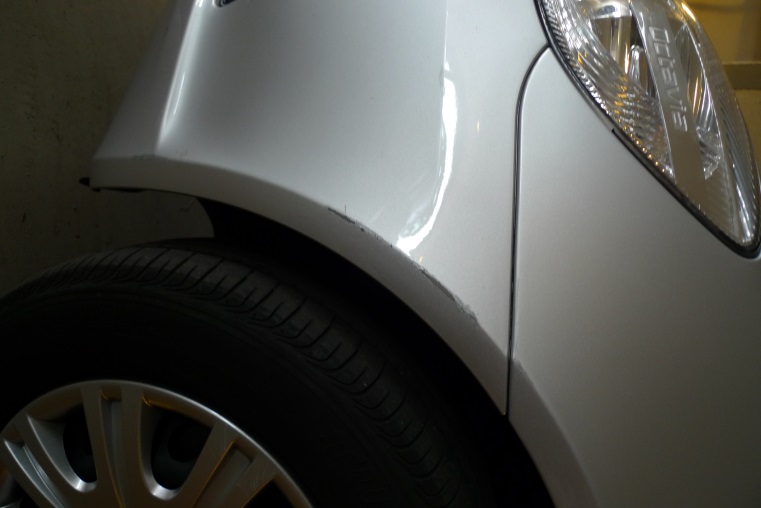 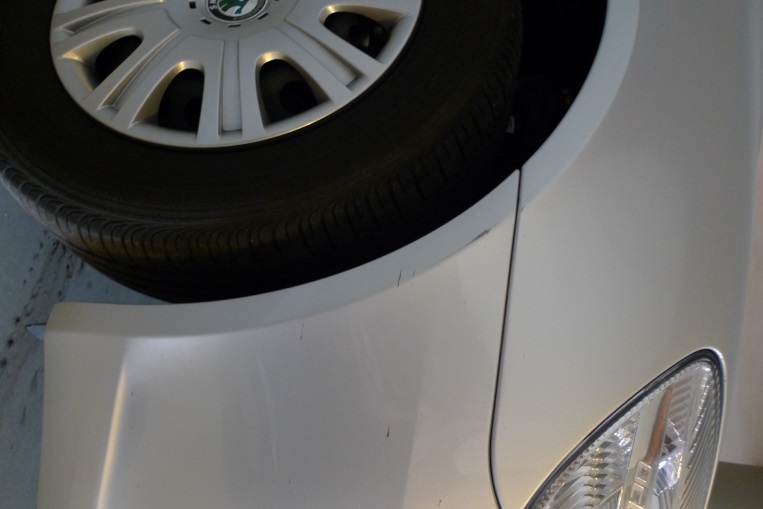 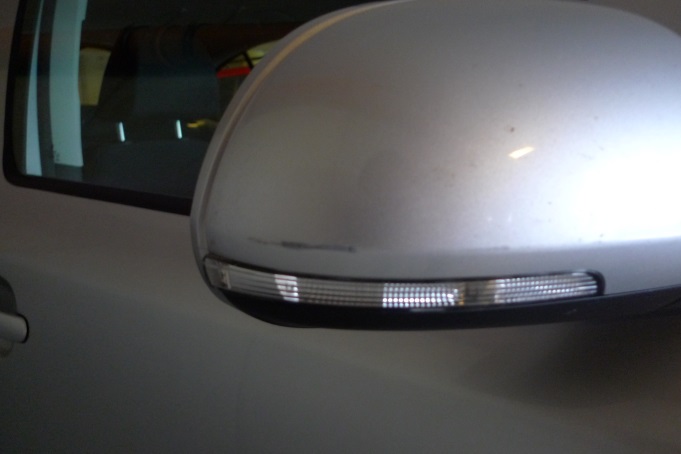 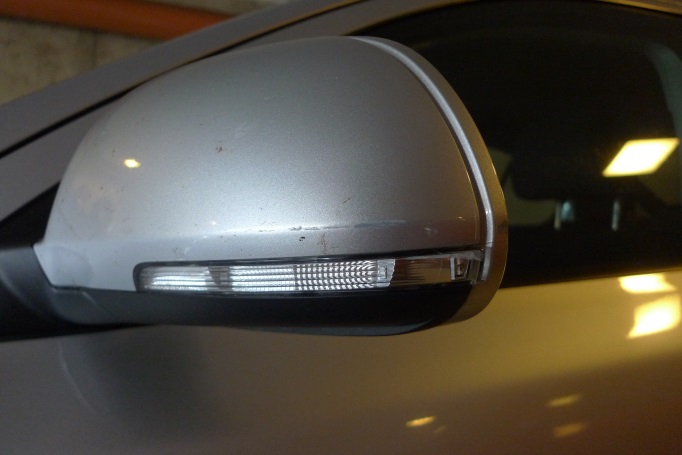 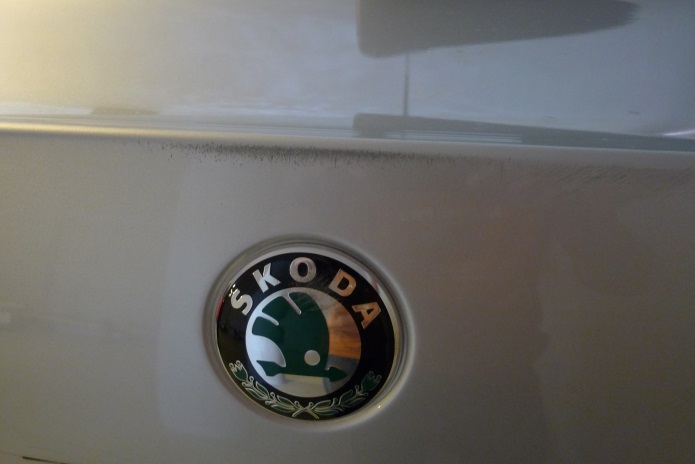 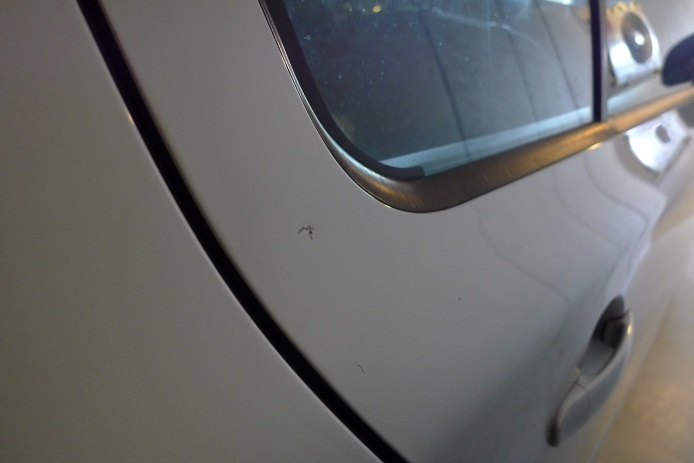 